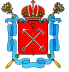 ТЕРРИТОРИАЛЬНАЯ ИЗБИРАТЕЛЬНАЯ КОМИССИЯ № 27  САНКТ-ПЕТЕРБУРГРЕШЕНИЕО назначении председателя участковой избирательной комиссии 
избирательного участка № 1376В соответствии с пунктом 7 статьи 28 Федерального закона 
«Об основных гарантиях избирательных прав и права на участие                               в референдуме граждан Российской Федерации», пунктом 2 статьи 3                      Закона Санкт-Петербурга «О территориальных избирательных комиссиях               в Санкт-Петербурге», на основании решения Территориальной избирательной комиссии № 27 от 06.06.2018 № 43-1.10 «О формировании участковой избирательной комиссии избирательного участка № 1376», Территориальная избирательная комиссия № 27 р е ш и л а:1. Назначить председателем участковой избирательной комиссии избирательного участка № 1376 члена участковой избирательной комиссии   с правом решающего голоса Е.А. Виноградову.2. Направить копию настоящего решения в Санкт-Петербургскую избирательную комиссию и УИК № 1376.Опубликовать настоящее решение на сайте ТИК № 27 
в информационно-телекоммуникационной сети «Интернет».4. Контроль за исполнением настоящего решения возложить 
на председателя ТИК № 27 Л.В. Ющенко.Председатель Территориальной избирательной комиссии № 27                                                       Л.В. ЮщенкоСекретарь Территориальной избирательной комиссии № 27                                                     О.В. Дмитриева11 марта 2021 года№ 79-3